Unit 2 Lesson 4: Same Size, Related SizesWU Notice and Wonder: A Fraction Strip and a Number Line (Warm up)Student Task StatementWhat do you notice? What do you wonder?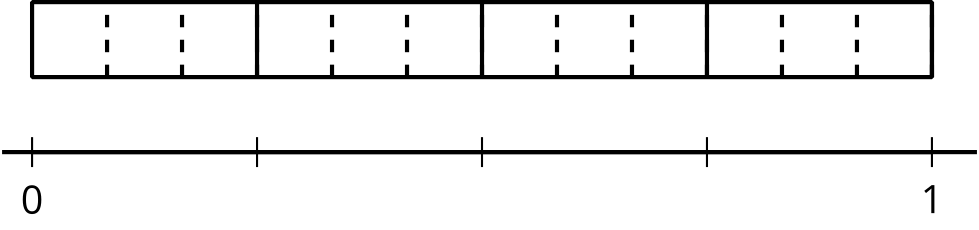 1 Same Size, Different NumbersStudent Task StatementHere’s a diagram of fraction strips, with two strips added for tenths and twelfths.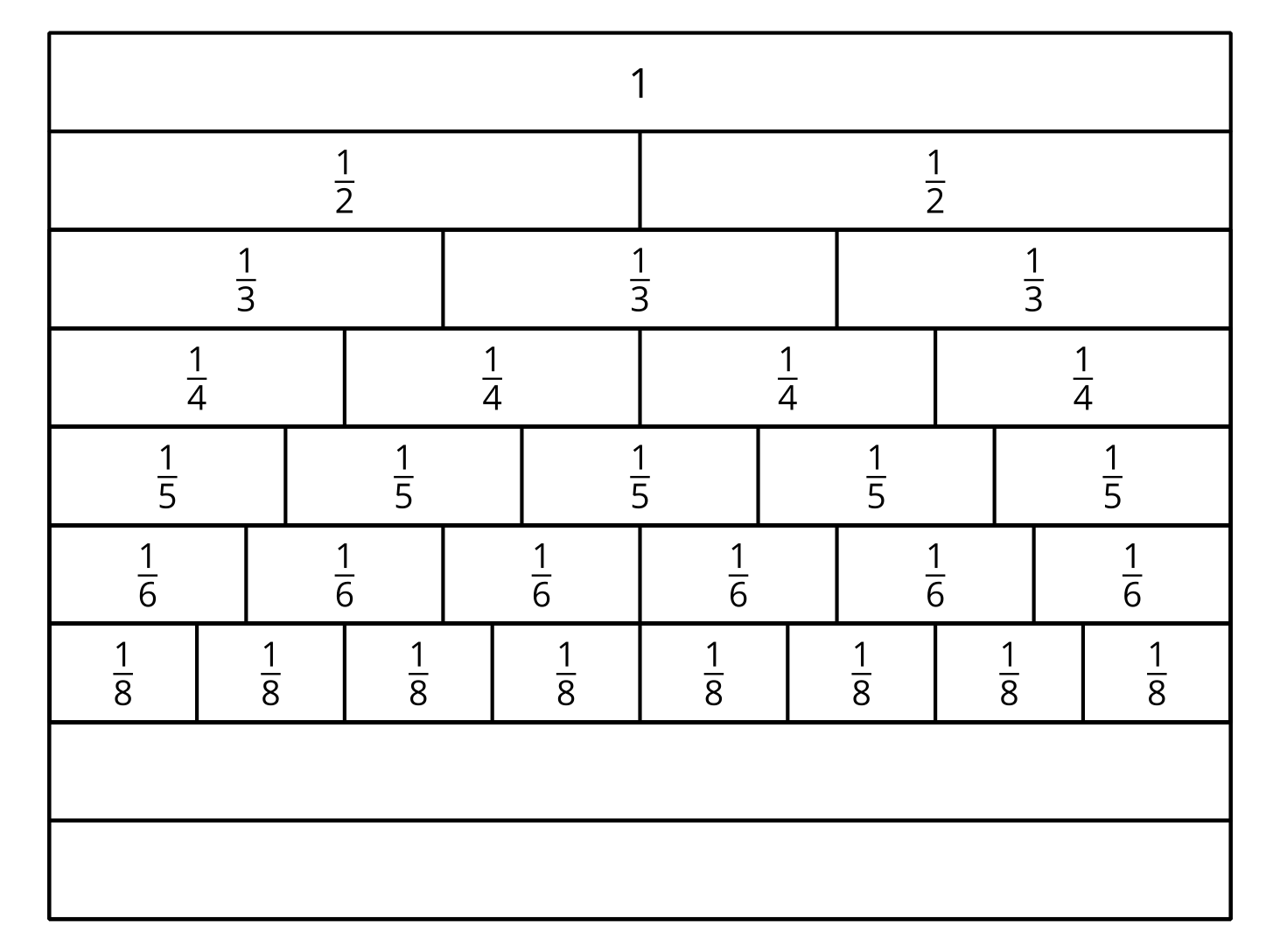 Use a blank strip to show tenths. Label the parts. How did you partition the strip?Use a blank strip to show twelfths. Label the parts. How did you partition the strip?Jada says, “I noticed that one part of  is the same size as two parts of  and three parts of . So , , and  must be equivalent.”Find a fraction that is equivalent to each of the following fractions. Be prepared to explain your reasoning.2 Fractions on Number LinesStudent Task StatementHere are some number lines. The point on this number line shows the fraction .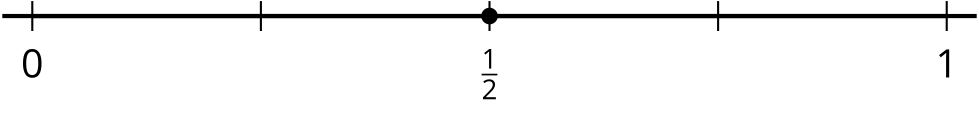 Label the tick marks on each number line.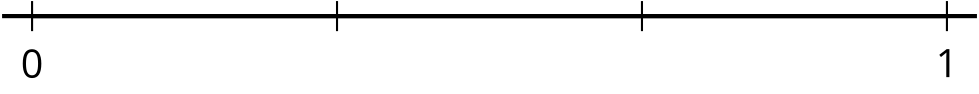 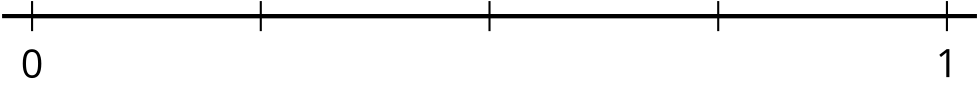 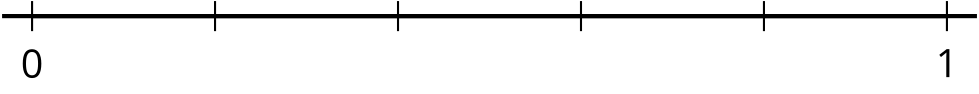 Suppose you are to locate , , and  on one of the number lines.Which number line would you use for each fraction? Be prepared to explain your reasoning.Locate and label each fraction (, , and ) on a different number line.Locate and label each of the following fractions on one of the number lines.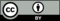 © CC BY 2021 Illustrative Mathematics®